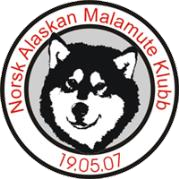 Sak 15/24 Gjennomgang før ÅrsmøteSaK 16/24 Det er tre medlemmer som går ut fra utstillings komiteen. Vi takker Benedicte, Heide og Evy for innsatsen de har gjort. Styret har godkjent tre nye medlemmer til komiteen.Dato/Tid:                04.04.24 Sted: Teams Tilstede: Sverre, Marita, David og Lars Ove Møteleder: Sverre Referent: LarsOve                                                                                                                    Sak Styreprotokoll 